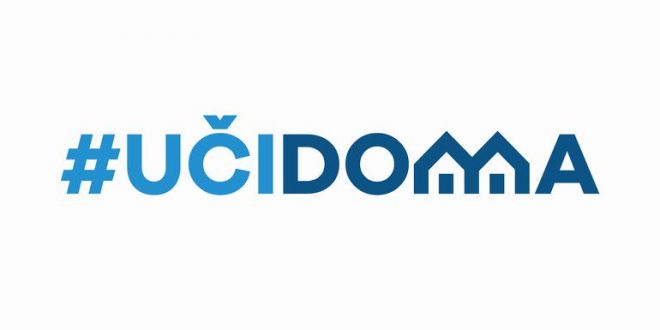 SEDMIČNI PLAN RADA PO PREDMETIMA ZA PERIOD 13.04.2020. – 17.04.2020.RAZRED I PREDMET: 9. razred, matematika    NASTAVNIK/CI: Dijana Kovačević, Elma ŠkrijeljRAZRED I PREDMET: 9. razred, matematika    NASTAVNIK/CI: Dijana Kovačević, Elma ŠkrijeljRAZRED I PREDMET: 9. razred, matematika    NASTAVNIK/CI: Dijana Kovačević, Elma ŠkrijeljRAZRED I PREDMET: 9. razred, matematika    NASTAVNIK/CI: Dijana Kovačević, Elma ŠkrijeljRAZRED I PREDMET: 9. razred, matematika    NASTAVNIK/CI: Dijana Kovačević, Elma ŠkrijeljDANISHODIAKTIVNOSTISADRŽAJ/POJMOVINAČIN KOMUNIKACIJEPONEDELJAK13.04.2020.////UTORAK14.04.2020.-izračunavaju površinu i zapreminu lopte;-računaju nepoznate elemente lopte-u svojoj okolini prepoznaju tijela oblika lopte i na njima uočavaju osnovne elemente ovog tijela;-koristeći formule za površinu kruga i površinu kružnoga isječka izvode formule za izračunavanje površine lopte.Površina i zapremina lopteViber, virtuelna učionica, emailSRIJEDA15.04.2020.-izračunavaju površinu i zapreminu lopte u slučajevima kad neophodni elementi nijesu neposredno dati-u svojoj okolini prepoznaju tijela oblika lopte i na njima uočavaju osnovne elemente ovog tijela;-koristeći formule za površinu kruga i površinu kružnoga isječka izvode formule za izračunavanje površine lopte.Površina i zapremina lopte, vježbanjeViber, virtuelna učionica, emailČETVRTAK16.04.2020.-pročitaju i objasne podatke sa grafikona, tabele ili sa dijagrama-zavisne veličine predstavljaju  tabelarno i raznim dijagramima;-grafički prikazuju  statističke podatake dijagramom (sa stupcima ili kružnim dijagramom). Obrada i prikazivanje podatakaViber, virtuelna učionica, emailPETAK17.04.2020.VELIKI PETAKVELIKI PETAKVELIKI PETAKVELIKI PETAKPOVRATNA INFORMACIJA U TOKU SEDMICE